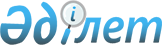 О внесении изменений в решение Ерейментауского районного маслихата от 21 декабря 2012 года № 5С-10/3-12 "О бюджете района на 2013-2015 годы"
					
			Утративший силу
			
			
		
					Решение Ерейментауского районного маслихата Акмолинской области от 9 декабря 2013 года № 5С-21/2-13. Зарегистрировано Департаментом юстиции Акмолинской области 11 декабря 2013 года № 3924. Утратило силу в связи с истечением срока применения - (письмо Ерейментауского районного маслихата Акмолинской области от 4 ноября 2014 года № 236)      Сноска. Утратило силу в связи с истечением срока применения - (письмо Ерейментауского районного маслихата Акмолинской области от 04.11.2014 № 236).      Примечание РЦПИ.

      В тексте документа сохранена пунктуация и орфография оригинала.

      В соответствии с подпунктом 4) пункта 2 статьи 106 Бюджетного кодекса Республики Казахстан от 4 декабря 2008 года, подпунктом 1) пункта 1 статьи 6 Закона Республики Казахстан от 23 января 2001 года «О местном государственном управлении и самоуправлении в Республике Казахстан», Ерейментауский районный маслихат РЕШИЛ:



      1. Внести в решение Ерейментауского районного маслихата «О бюджете района на 2013-2015 годы» от 21 декабря 2012 года № 5С-10/3-12 (зарегистрировано в Реестре государственной регистрации нормативных правовых актов № 3577, опубликовано 5 января 2013 года в районной газете «Ереймен», 5 января 2013 года в районной газете «Ерейментау») следующие изменения:



      пункт 1 изложить в новой редакции:



      «1. Утвердить бюджет района на 2013-2015 годы, согласно приложениям 1, 2 и 3 соответственно, в том числе на 2013 год в следующих объемах:



      1) доходы – 2 469 727,1 тысяч тенге, в том числе:



      налоговые поступления – 560 968,7 тысяч тенге;



      неналоговые поступления – 11 359,3 тысяч тенге;



      поступления от продажи основного капитала – 27 900,5 тысяч тенге;



      поступления трансфертов – 1 869 498,6 тысяч тенге;



      2) затраты – 2 492 701,5 тысяч тенге;



      3) чистое бюджетное кредитование – 120 тысяч тенге, в том числе:



      бюджетные кредиты - 1200 тысяч тенге;



      погашение бюджетных кредитов – 1080 тысяч тенге;



      4) сальдо по операциям с финансовыми активами – 0 тысяч тенге;



      5) дефицит (профицит) бюджета – -23 094,4 тысяч тенге;



      6) финансирование дефицита (использование профицита) бюджета – 23 094,4 тысяч тенге.»;



      приложения 1, 4 к указанному решению изложить в новой редакции согласно приложениям 1, 2 к настоящему решению.



      2. Настоящее решение вступает в силу со дня государственной регистрации в Департаменте юстиции Акмолинской области и вводится в действие с 1 января 2013 года.      Председатель сессии,

      секретарь Ерейментауского

      районного маслихата                         К.Махметов      «СОГЛАСОВАНО»      Аким Ерейментауского района                Т.Муханбеджанов

Приложение 1 утверждено решением  

Ерейментауского районного маслихата

от 9 декабря 2013 года № 5С-21/2-13Приложение 1 утверждено решением  

Ерейментауского районного маслихата

от 21 декабря 2012 года № 5С-10/3-12 

Бюджет района на 2013 год

Приложение 2 утверждено решением 

Ерейментауского районного маслихата

от 9 декабря 2013 года № 5С-21/2-13Приложение 4 утверждено решением 

Ерейментауского районного маслихата

от 21 декабря 2012 года № 5С-10/3-12 

Целевые трансферты из республиканского бюджета на 2013 год
					© 2012. РГП на ПХВ «Институт законодательства и правовой информации Республики Казахстан» Министерства юстиции Республики Казахстан
				КатегорияКатегорияКатегорияКатегорияСумма, тысяч тенгеКлассКлассКлассСумма, тысяч тенгеПодклассПодклассСумма, тысяч тенгеНаименованиеСумма, тысяч тенге12345I. ДОХОДЫ2469727,11НАЛОГОВЫЕ ПОСТУПЛЕНИЯ560968,701Подоходный налог21092,02Индивидуальный подоходный налог21092,003Социальный налог217778,11Социальный налог217778,104Налоги на собственность292786,01Налоги на имущество220490,03Земельный налог33991,04Налог на транспортные средства34846,05Единый земельный налог3459,005Внутренние налоги на товары, работы и услуги23439,62Акцизы3623,03Поступления за использование природных и других ресурсов12475,04Сборы за ведение предпринимательской и профессиональной деятельности7018,65Налог на игорный бизнес323,008Обязательные платежи, взимаемые за совершение юридически значимых действий и (или) выдачу документов уполномоченными на то государственными органами или должностными лицами5873,01Государственная пошлина5873,02НЕНАЛОГОВЫЕ ПОСТУПЛЕНИЯ11359,301Доходы от государственной собственности1701,05Доходы от аренды имущества, находящегося в государственной собственности1701,002Поступления от реализации товаров (работ, услуг) государственными учреждениями, финансируемыми из государственного бюджета39,01Поступления от реализации товаров (работ, услуг) государственными учреждениями, финансируемыми из государственного бюджета39,04Штрафы, пени, санкции, взыскания, налагаемые государственными учреждениями, финансируемыми из государственного бюджета, а также содержащимися и финансируемыми из бюджета (сметы расходов) Национального Банка Республики Казахстан1281,81Штрафы, пени, санкции, взыскания, налагаемые государственными учреждениями, финансируемыми из государственного бюджета, а также содержащимися и финансируемыми из бюджета (сметы расходов) Национального Банка Республики Казахстан, за исключением поступлений от организаций нефтяного сектора1281,806Прочие неналоговые поступления8337,51Прочие неналоговые поступления8337,53ПОСТУПЛЕНИЯ ОТ ПРОДАЖИ ОСНОВНОГО КАПИТАЛА27900,503Продажа земли и нематериальных активов27900,51Продажа земли14997,02Продажа нематериальных активов12903,54ПОСТУПЛЕНИЯ ТРАНСФЕРТОВ1869498,602Трансферты из вышестоящих органов государственного управления1869498,62Трансферты из областного бюджета1869498,6Функциональная группаФункциональная группаФункциональная группаФункциональная группаСуммаАдминистратор бюджетных программАдминистратор бюджетных программАдминистратор бюджетных программСуммаПрограммаПрограммаСуммаНаименованиеСумма12345II. ЗАТРАТЫ2492701,51Государственные услуги общего характера221999,5112Аппарат маслихата района (города областного значения)14381,41Услуги по обеспечению деятельности маслихата района (города областного значения)14157,73Капитальные расходы государственного органа223,7122Аппарат акима района (города областного значения)57711,61Услуги по обеспечению деятельности акима района (города областного значения)46839,63Капитальные расходы государственного органа10872,0123Аппарат акима района в городе, города районного значения, поселка, села, сельского округа125281,61Услуги по обеспечению деятельности акима района в городе, города районного значения, поселка, села, сельского округа121912,522Капитальные расходы государственного органа3369,1459Отдел экономики и финансов района (города областного значения)24624,91Услуги по реализации государственной политики в области формирования и развития экономической политики, государственного планирования, исполнения бюджета и управления коммунальной собственностью района (города областного значения)23499,83Проведение оценки имущества в целях налогообложения500,010Приватизация, управление коммунальным имуществом, постприватизационная деятельность и регулирование споров, связанных с этим271,011Учет, хранение, оценка и реализация имущества, поступившего в коммунальную собственность0,015Капитальные расходы государственного органа354,1467Отдел строительства района (города областного значения)0,040Развитие объектов государственных органов0,02Оборона2901,0122Аппарат акима района (города областного значения)2901,05Мероприятия в рамках исполнения всеобщей воинской обязанности1694,06Предупреждение и ликвидация чрезвычайных ситуаций масштаба района (города областного значения)657,07Мероприятия по профилактике и тушению степных пожаров районного (городского) масштаба, а также пожаров в населенных пунктах, в которых не созданы органы государственной противопожарной службы550,03Общественный порядок, безопасность, правовая, судебная, уголовно-исполнительная деятельность790,0458Отдел жилищно-коммунального хозяйства, пассажирского транспорта и автомобильных дорог района (города областного значения)790,021Обеспечение безопасности дорожного движения в населенных пунктах790,04Образование1664514,2123Аппарат акима района в городе, города районного значения, поселка, села, сельского округа1544,05Организация бесплатного подвоза учащихся до школы и обратно в аульной (сельской) местности1544,0464Отдел образования района (города областного значения)1662970,21Услуги по реализации государственной политики на местном уровне в области образования10999,03Общеобразовательное обучение1263642,24Информатизация системы образования в государственных учреждениях образования района (города областного значения)5245,05Приобретение и доставка учебников, учебно-методических комплексов для государственных учреждений образования района (города областного значения)18335,06Дополнительное образование для детей46644,09Обеспечение деятельности организаций дошкольного воспитания и обучения154637,015Ежемесячная выплата денежных средств опекунам (попечителям) на содержание ребенка-сироты (детей-сирот), и ребенка (детей), оставшегося без попечения родителей18944,620Обеспечение оборудованием, программным обеспечением детей-инвалидов, обучающихся на дому917,640Реализация государственного образовательного заказа в дошкольных организациях образования58741,867Капитальные расходы подведомственных государственных учреждений и организаций84864,06Социальная помощь и социальное обеспечение81963,3451Отдел занятости и социальных программ (города областного значения)81963,31Услуги по реализации государственной политики на местном уровне в области обеспечения занятости и реализации социальных программ для населения21866,52Программа занятости15895,15Государственная адресная социальная помощь360,06Оказание жилищной помощи1388,07Социальная помощь отдельным категориям нуждающихся граждан по решениям местных представительных органов13197,010Материальное обеспечение детей-инвалидов, воспитывающихся и обучающихся на дому721,011Оплата услуг по зачислению, выплате и доставке пособий и других социальных выплат363,014Оказание социальной помощи нуждающимся гражданам на дому12340,716Государственные пособия на детей до 18 лет10974,017Обеспечение нуждающихся инвалидов обязательными гигиеническими средствами и предоставление услуг специалистами жестового языка, индивидуальными помощниками в соответствии с индивидуальной программой реабилитации инвалида2701,021Капитальные расходы государственного органа2157,023Обеспечение деятельности центров занятости населения0,07Жилищно-коммунальное хозяйство170073,0123Аппарат акима района в городе, города районного значения, поселка, села, сельского округа19369,08Освещение улиц населенных пунктов774,39Обеспечение санитарии населенных пунктов7000,010Содержание мест захоронений и погребение безродных 1079,011Благоустройство и озеленение населенных пунктов10515,7458Отдел жилищно-коммунального хозяйства, пассажирского транспорта и автомобильных дорог района (города областного значения)51293,63Организация сохранения государственного жилищного фонда1600,54Обеспечение жильем отдельных категорий граждан3600,011Обеспечение бесперебойного теплоснабжения малых городов22790,312Функционирование системы водоснабжения и водоотведения11341,815Освещение улиц в населенных пунктах11218,018Благоустройство и озеленение населенных пунктов278,031Изготовление технических паспортов на объекты кондоминиумов465,0467Отдел строительства района (города областного значения)93869,63Проектирование, строительство и (или) приобретение жилья государственного коммунального жилищного фонда43048,258Развитие системы водоснабжения и водоотведения в сельских населенных пунктов50821,4479Отдел жилищной инспекции района (города областного значения)5540,81Услуги по реализации государственной политики на местном уровне в области жилищного фонда4817,85Капитальные расходы государственного органа723,08Культура, спорт, туризм и информационное пространство115633,1455Отдел культуры и развития языков района (города областного значения)91959,61Услуги по реализации государственной политики на местном уровне в области развития языков и культуры6418,73Поддержка культурно-досуговой работы56447,06Функционирование районных (городских) библиотек24319,97Развитие государственного языка и других языков народа Казахстана3521,032Капитальные расходы подведомственных государственных учреждений и организаций1253,0456Отдел внутренней политики района (города областного значения)14596,11Услуги по реализации государственной политики на местном уровне в области информации, укрепления государственности и формирования социального оптимизма граждан6713,12Услуги по проведению государственной информационной политики через газеты и журналы5410,03Реализация мероприятий в сфере молодежной политики1423,06Капитальные расходы государственного органа900,032Капитальные расходы подведомственных государственных учреждений и организаций150,0465Отдел физической культуры и спорта района (города областного значения)9077,41Услуги по реализации государственной политики на местном уровне в сфере физической культуры и спорта3813,45Развитие массового спорта и национальных видов спорта90,04Капитальные расходы государственного органа787,36Проведение спортивных соревнований на районном (города областного значения) уровне1250,77Подготовка и участие членов сборных команд района (города областного значения) по различным видам спорта на областных спортивных соревнованиях3136,010Сельское, водное, лесное, рыбное хозяйство, особо охраняемые природные территории, охрана окружающей среды и животного мира, земельные отношения94248,6462Отдел сельского хозяйства района (города областного значения)14282,71Услуги по реализации государственной политики на местном уровне в сфере сельского хозяйства10985,16Капитальные расходы государственного органа530,099Реализация мер по оказанию социальной поддержки специалистов2767,6463Отдел земельных отношений района (города областного значения)9052,51Услуги по реализации государственной политики в области регулирования земельных отношений на территории района (города областного значения)7438,04Организация работ по зонированию земель1614,5473Отдел ветеринарии района (города областного значения)70913,41Услуги по реализации государственной политики на местном уровне в сфере ветеринарии7409,07Организация отлова и уничтожения бродячих собак и кошек750,011Проведение противоэпизоотических мероприятий62604,43Капитальные расходы государственного органа150,011Промышленность, архитектурная, градостроительная и строительная деятельность14276,7467Отдел строительства района (города областного значения)6173,71Услуги по реализации государственной политики на местном уровне в области строительства6057,717Капитальные расходы государственного органа116,0468Отдел архитектуры и градостроительства района (города областного значения)8103,01Услуги по реализации государственной политики в области архитектуры и градостроительства на местном уровне5401,03Разработка схем градостроительного развития территории района и генеральных планов населенных пунктов2000,04Капитальные расходы государственного органа702,012Транспорт и коммуникации47846,0123Аппарат акима района в городе, города районного значения, поселка, села, сельского округа1305,013Обеспечение функционирования автомобильных дорог городах районного значения поселках, аулах (селах), аульных (сельских) округах1305,0458Отдел жилищно-коммунального хозяйства, пассажирского транспорта и автомобильных дорог района (города областного значения)46541,023Обеспечение функционирования автомобильных дорог46541,013Прочие44811,0459Отдел экономики и финансов района (города областного значения)2676,012Резерв местного исполнительного органа района (города областного значения)2676,0458Отдел жилищно-коммунального хозяйства, пассажирского транспорта и автомобильных дорог района (города областного значения)20219,31Услуги по реализации государственной политики на местном уровне в области жилищно-коммунального хозяйства, пассажирского транспорта и автомобильных дорог6865,340Реализация мер по содействию экономическому развитию регионов в рамках Программы "Развитие регионов"13354,0467Отдел строительства района (города областного значения)18222,077Развитие инженерной инфраструктуры в рамках Программы "Развитие регионов"18222,0469Отдел предпринимательства района (города областного значения)3693,71Услуги по реализации государственной политики на местном уровне в области развития предпринимательства и промышленности3693,714Обслуживание долга1,5459Отдел экономики и финансов района (города областного значения)1,521Обслуживание долга местных исполнительных органов по выплате вознаграждений и иных платежей по займам из областного бюджета1,515Трансферты33643,6459Отдел экономики и финансов района (города областного значения)33643,66Возврат неиспользованных (недоиспользованных) целевых трансфертов10499,124Целевые текущие трансферты в вышестоящие бюджеты в связи с передачей функций государственных органов из нижестоящего уровня государственного управления в вышестоящий23144,5III. Чистое бюджетное кредитование120,0Бюджетные кредиты1200,010Сельское, водное, лесное, рыбное хозяйство, особо охраняемые природные территории, охрана окружающей среды и животного мира, земельные отношения1200,0462Отдел сельского хозяйства и земельных отношений района (города областного значения)1200,08Бюджетные кредиты для реализации мер социальной поддержки специалистов1200,0Погашение бюджетных кредитов1080,05Погашение бюджетных кредитов1080,01Погашение бюджетных кредитов1080,01Погашение бюджетных кредитов, выданных из государственного бюджета1080,0IV. Сальдо по операциям с финансовыми активами0,0Приобретение финансовых активов0,0V. Дефицит (профицит) бюджета-23094,4VI. Финансирование дефицита (использование профицита бюджета)23094,4Поступление займов0,02Договоры займа0,016Погашение займов1080,0459Отдел экономики и финансов района (города областного значения)1080,05Погашение долга местного исполнительного органа перед вышестоящим бюджетом1080,08Используемые остатки бюджетных средств24174,41Остатки бюджетных средств24174,41Свободные остатки бюджетных средств24174,4НаименованиеСумма, тысяч тенгеВсего260 648,0Целевые текущие трансферты202 426,0Отдел образования района (города областного значения)116 285,0На оснащение учебным оборудованием кабинетов физики, химии, биологии в государственных учреждениях основного среднего и общего среднего образования8 194,0На обеспечение оборудованием, программным обеспечением детей-инвалидов, обучающихся на дому917,6На ежемесячные выплаты денежных средств опекунам (попечителям) на содержание ребенка-сироты (детей-сирот), и ребенка (детей), оставшихся без попечения родителей18 944,6Увеличение размера доплаты за квалификационную категорию учителям школ и воспитателям дошкольных организаций образования21 934,8На реализацию государственного образовательного заказа в дошкольных организациях образования56 357,0Повышение оплаты труда учителям, прошедшим повышение квалификации по трехуровневой системе9 937,0Отдел сельского хозяйства района (города областного значения)3 425,6Реализация мер по оказанию социальной поддержки специалистов2 767,6На увеличение штатной численности местных исполнительных органов658,0Отдел ветеринарии района (города областного значения)62 604,4На проведение противоэпизоотических мероприятий62 604,4Отдел жилищно-коммунального хозяйства, пассажирского транспорта и автомобильных дорог района (города областного значения)13 354,0На решение вопросов обустройства аульных (сельских) округов в реализацию мер по содействию экономическому развитию регионов в рамках Программы "Развитие регионов"13 354,0Аппарат акима района в городе, города районного значения, поселка, села, сельского округа6 757,0На увеличение штатной численности местных исполнительных органов6 757,0Целевые трансферты на развитие58 222,0Отдел строительства района (города областного значения)58 222,0Развитие инженерной инфраструктуры в рамках Программы "Развитие регионов" (Реконструкция магистральных водопроводных сетей в городе Ерейментау)18 222,0На проектирование, строительство и (или) приобретение жилья коммунального жилищного фонда (Строительство 60-квартирного (арендного) коммунального жилого дома в городе Ерейментау)40 000,0